Nurturing humanistic qualities and Language Across Curriculum (LaC) 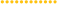 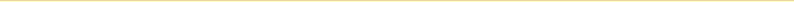 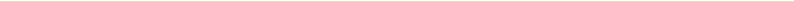 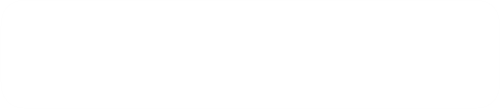 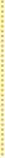 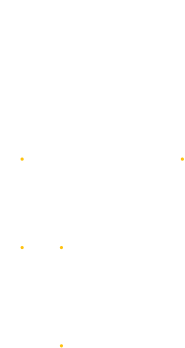 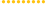 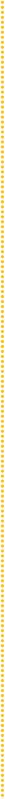 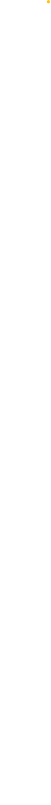 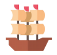 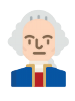 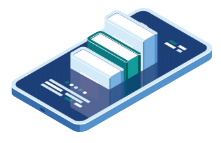 C1 The founding and the development of the 
	United States <The extended part> (Topic 7) C1 Brief introduction of teaching plan Students study the founding and development of the United States (US) in Topic 7 in the 
revised curriculum. The American Revolution was inspired by the Enlightenment ideas in 
Europe and the success of the American independence in turn had brought impact on the 
development of history in Europe and the world. This topic enables students to understand 
both the internal and external factors that led to the American Revolution, including 
Enlightenment ideas in Europe and taxation policies of Britain, and how the Revolution 
shaped major events in Europe and the world, including the French Revolution and the 
Latin American independence movements in the 19th century; and how the development of 
the US in the 19th century laid the foundation for its subsequent development, including territory expansion and the Westward Movement, “Monroe Doctrine” and the American Civil 
War, etc. As the US has long been formed by different migrant communities, its 
development is much depended on the contribution of these communities. That is why the 
extended part offers opportunities for the more able students or those interested in this topic may further study the reasons for the migration of the early Chinese to the US and 
their experiences there in order to know more about the history of the US as a migrant 
country. This teaching plan shows how enquiry approach and collaborative learning may be adopted 
to enhance students’ understanding of the life and experience of the early Chinese 
labourers in America through the study of historical sources in class. Apart from different 
classroom activities, teacher arranges pre-lesson tasks for students so that they may have 
prior knowledge and inputs for classroom discussion and study. At the same time, students 
are required to distinguish the stance of the given sources and make use of the sources to 
support their own views. In this lesson students are expected to learn and appreciate the toughness and 
perseverance from the early Chinese labourers in America and to develop historical 
empathy. Although the early Chinese labourers had received unfair and unreasonable treatments in America because of different reasons such as differences in race and 
lifestyle, they had great contribution to the development of America. Using the early 
Chinese labourers as an example, teachers may remind students that perseverance 
enables them to overcome challenges. At the same time, teachers can develop other 
positive values among students such as caring for the situations, feelings and needs of others and helps them develop the ability to think from others’ perspectives and understand 
others’ feelings. 66 Nurturing humanistic qualities and Language Across Curriculum (LaC) 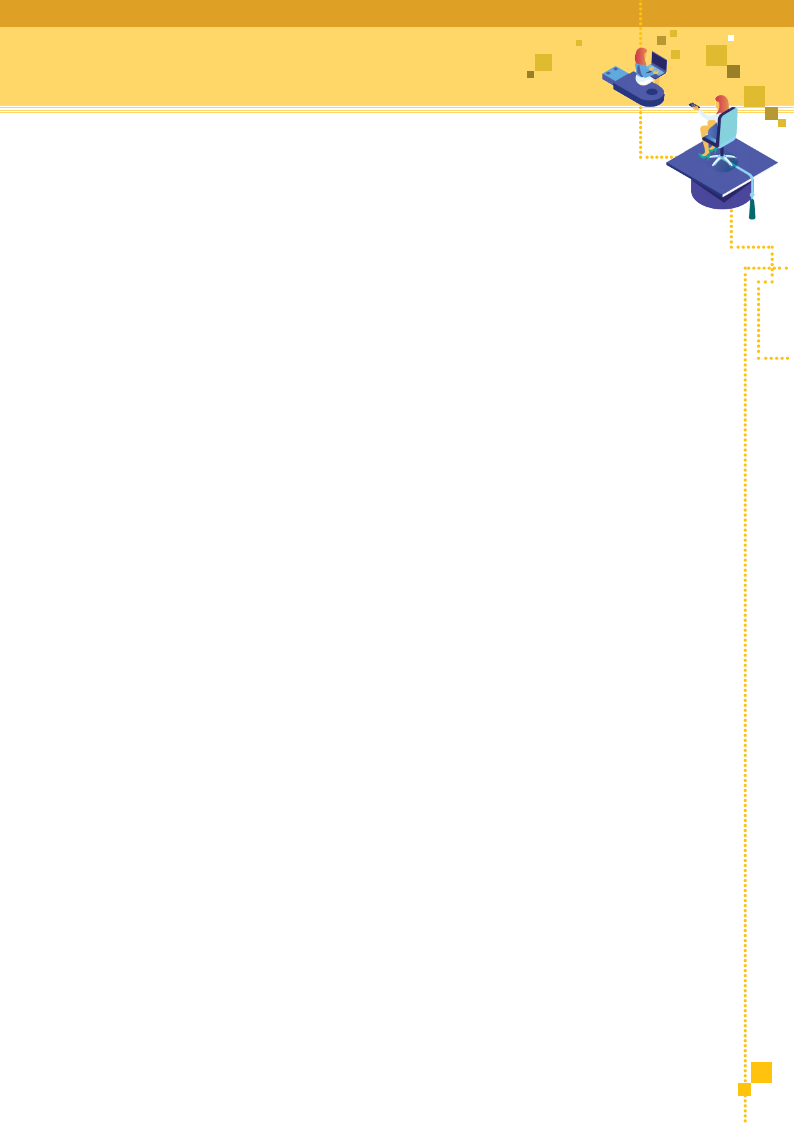 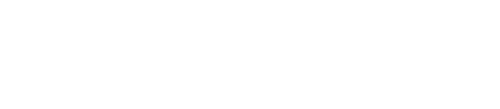 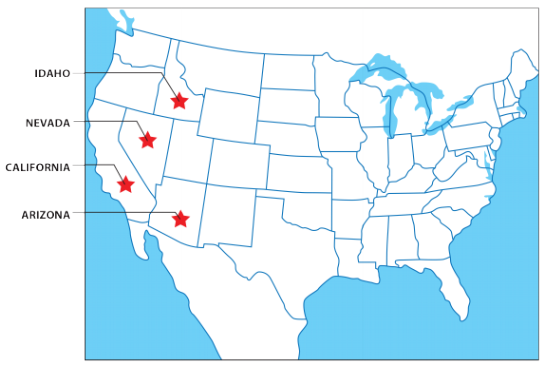 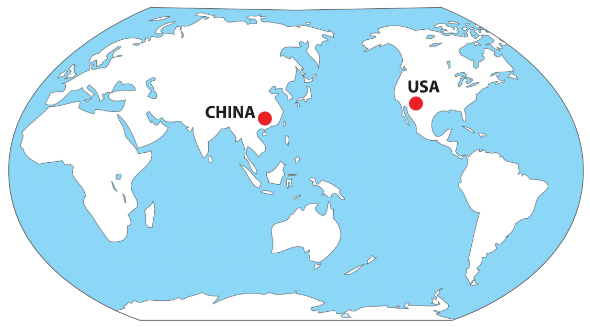 C1 The founding and the development of the 
	United States <The extended part> (Topic 7) C1 To know more (1): Learning history through maps The following map shows the location of China and the US: The following map marks the major working areas of the early Chinese labourers in the US: 67 Nurturing humanistic qualities and Language Across Curriculum (LaC) 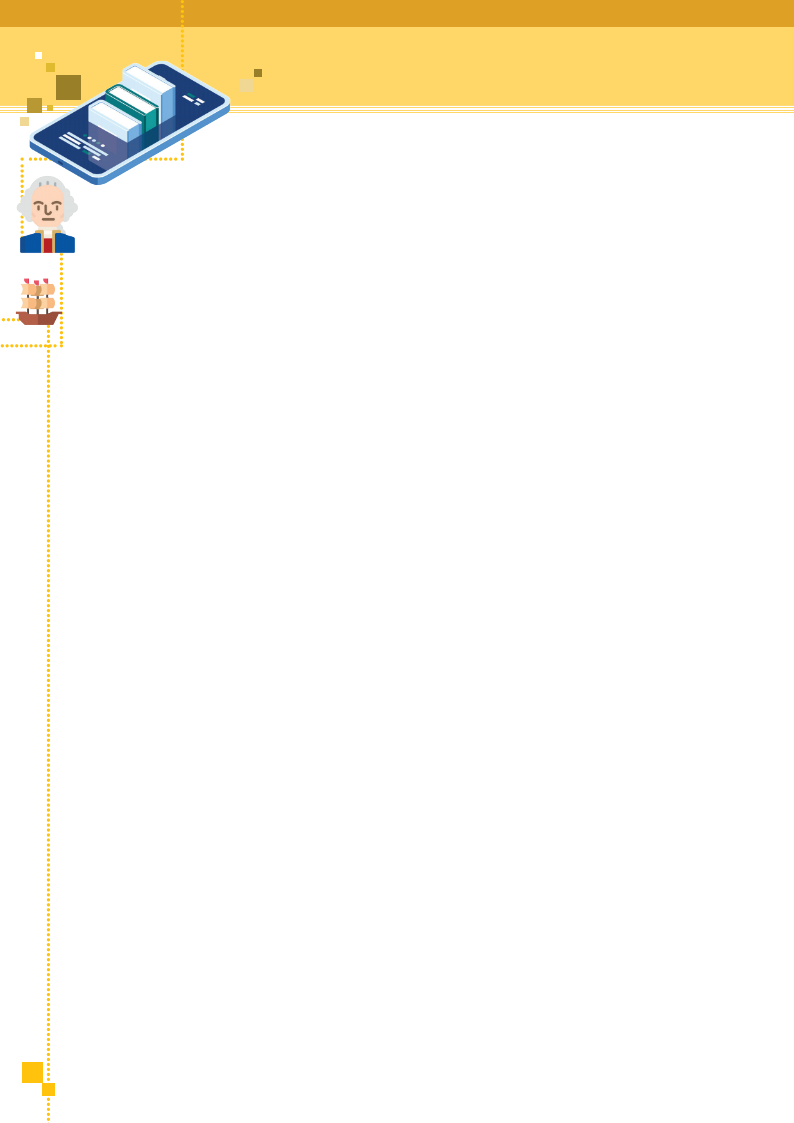 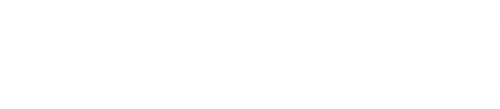 C1 The founding and the development of the 
	United States <The extended part> (Topic 7) C1 To know more (2): Chinese-English Glossary 華人勞工 Chinese Labourers 中央太平洋鐵路公司 Central Pacific Railroad 內華達山脈 Sierra Nevada 愛爾蘭人 Irish 日耳曼人 German 68 Nurturing humanistic qualities and Language Across Curriculum (LaC) C1 The founding and the development of the 
	United States <The extended part> (Topic 7) C1 To know more (3): Explanation of terms 	Chinese 
labourers From the mid-19th century to early 20th century, there were waves of emigration 
from  China  due  to  political,  economic  and  social  factors  at  home  and  abroad. 
An  estimated  three  million  people  left  their  hometowns  in  Guangdong  during 
this  period  to  earn  a  living  abroad.  They  embarked  on  their  journeys  in  hopes 
of improving their livelihood, but many Chinese labourers were in fact subject to 
discrimination and even violence. Hong Kong Public Libraries Website 	Central 
		Pacific Railroad Central Pacific Railroad, American railroad company founded in 1861 by a group 
of California merchants known later as the “Big Four” (Collis P. Huntington, Leland 
Stanford,  Mark  Hopkins,  and  Charles  Crocker);  they  are  best  remembered  for 
having built part of the first American transcontinental rail line. 	Britannica Academic (Encyclopedia Britannica) 	Sierra 
Nevadas Sierra  Nevada,  also  called  Sierra  Nevadas,  major  mountain  range  of  western 
North  America,  running  along  the  eastern  edge  of  the  U.S.  state  of  California. 
Its great mass lies between the large Central Valley depression to the west and 
the Basin and Range Province to the east. Extending more than 250 miles (400 
kilometres) northward from the Mojave Desert to the Cascade Range of northern 
California and Oregon, the Sierra Nevada varies from about 80 miles wide at Lake 
Tahoe to about 50 miles wide in the south. 	Britannica Academic (Encyclopedia Britannica) 69 Nurturing humanistic qualities and Language Across Curriculum (LaC) C1 The founding and the development of the 
	United States <The extended part> (Topic 7) C1 Trial teaching plan Life and experience of early Chinese labourers 
	in the United States Target S2 Topic of trial Topic 7 : The founding and the development of the United States (the extended part) Life and experience of early Chinese labourers in the United States number  of 1 lesson Suggested 40 minutes Enquiry What was the experience of Chinese labourers in the United States in the mid 19th 
century? Learning Objectives Knowledge ● Know the life and experience of early Chinese labourers ● Understand Chinese contribution to early American construction Skills ● Describe features of cartoons ● Use imagination to reorganize past events ● Select, organize and use data, and express it in an orderly manner Attitude ● Through understanding the experience of early Chinese labourers, cultivate 
	positive values such as equality and friendly affection. Learning and Teaching Strategy ● Enquiry learning ● Collaborative learning Learning and Teaching Materials Pre-lesson ● Internet data search worksheet (Appendix 1) Classwork ● Historical sources A to F (Appendix 2) 
● Group activity table (Appendix 3) Post-lesson ● Extended activity (Appendix 4) 70 Nurturing humanistic qualities and Language Across Curriculum (LaC) C1 The founding and the development of the 
	United States <The extended part> (Topic 7) C1 Trial teaching flow Life and experience of early Chinese labourers 
	in the United States Lesson 1 Time Steps Learning and teaching activities teaching materials  minutes 	Review / 
Introduction ● Reasons for Chinese migration to the United States minutes Pre-lesson 
task follow 	up about the Chinese in the 19th century in the United Appendix 1 Appendix 2 minutes Collaborative 
	learning 	Appendix 2 : 	1st group  : Sources A and B 
	2nd group : Sources C and D 
	3rd group  : Sources E and F ● Use all sources in Appendix 2 to complete Appendix 3 Appendix 3 minutes labourers by using their sources so as to understand the minutes Discussion and share their views and feelings about the treatment of minutes Summary United States and complete Extended activity (Appendix Appendix 4 71 Nurturing humanistic qualities and Language Across Curriculum (LaC) C1 The founding and the development of the 
	United States <The extended part> (Topic 7) Pre- lesson task Appendix 1 What was the experience of Chinese labourers in the 
	United States in the mid 19th century? Use ‘Life and experience of the early Chinese labourers in the United States’ as a theme, search for 
relevant information on the internet and share in the class how such information help you understand 
the life of early Chinese labourers in the United States. Related reports Title of information : Source of information : (1. Newspaper name & report date or 2. Website name & report date/browsing date) How does the above information help you understand the life of early Chinese labourers in the United States? 72 Nurturing humanistic qualities and Language Across Curriculum (LaC) 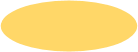 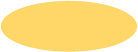 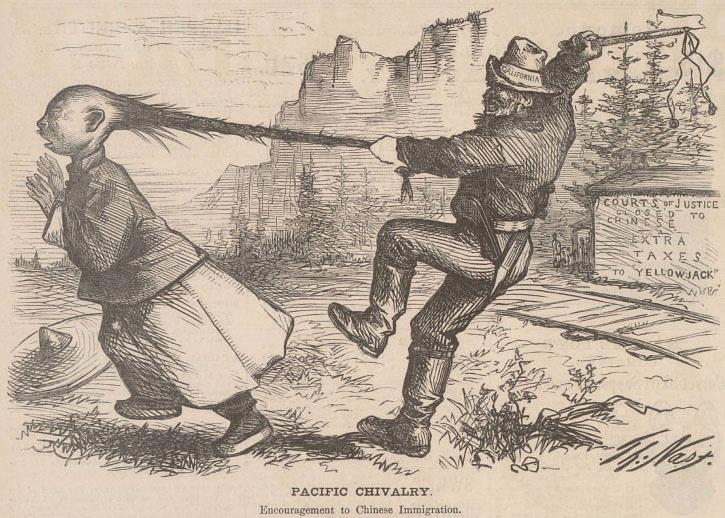 C1 The founding and the development of the 
	United States <The extended part> (Topic 7) Classwork Appendix 2 What was the experience of Chinese labourers in the 
	United States in the mid 19th century? Group activity : With reference to Sources A-F, group members discuss the treatment of early Chinese labourers in the 
United States and complete the table that follows. Source A The following is about the treatment of Chinese child labour in the US in the mid-19th century. Can you get me a good boy? He wants $8 a month? He ought to be satisfied with $6... Come at 7 every morning. Go home at 8 every night. Light the fire. Sweep the rooms. Wash the clothes. Wash the windows. Sweep the stairs … I want to cut his wages. Source : Mintz, S., & McNeil, S. (2018). Digital History. Retrieved on 30 May 2018 from 
	http://www.digitalhistory.uh.edu/ (http://www.digitalhistory.uh.edu/disp_textbook. 	cfm?smtID=2&psid=3147) Source B The following cartoon, which was published in 1869, is about Chinese immigrants in the United States. It depicts a white man is pulling the braid of the Chinese and does not let him go. The cartoon reads : Courts of Justice Closed to Chinese. 
(法院不為華人而開) Extra Taxes to Yellow Jack. 
(向華人徵收額外稅收) Pacific Chivalry 
(太平洋騎士制度) Encouragement to Chinese Immigrants 
(鼓勵華人移民) Source : Illustrating Chinese Exclusion and MicheleWalfred. https://thomasnastcartoons.com/2014/02/25/pacific-chivalry-7/ 73 Nurturing humanistic qualities and Language Across Curriculum (LaC) 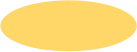 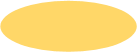 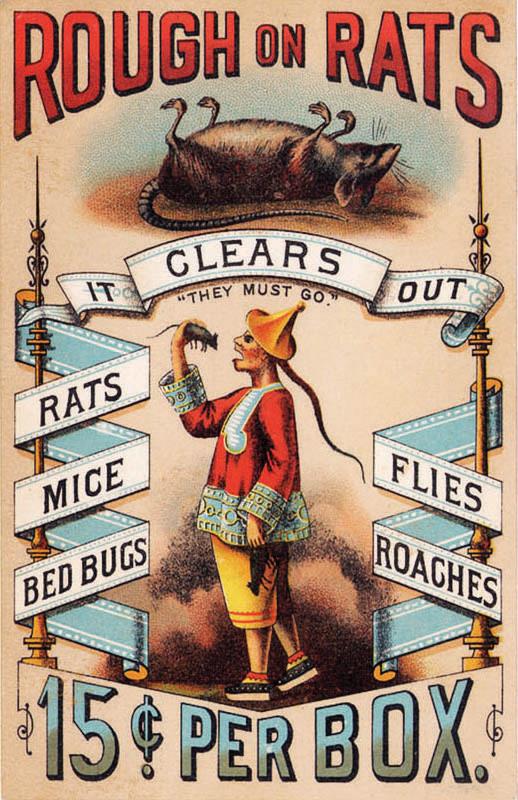 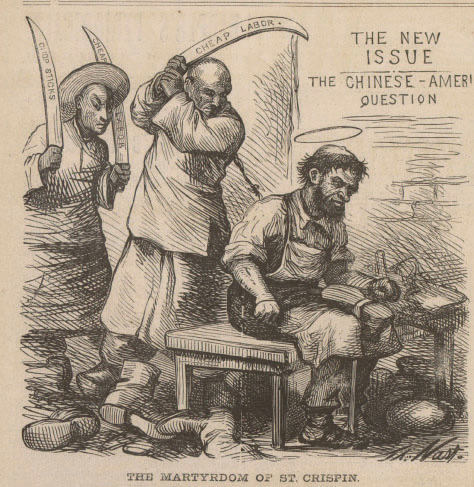 C1 The founding and the development of the 
	United States <The extended part> (Topic 7) Classwork Appendix 2 What was the experience of Chinese labourers in the 
	United States in the mid 19th century? Group activity : With reference to Sources A-F, group members discuss the treatment of early Chinese labourers in the 
United States and complete the table that follows. Source C The picture on the left is an advertisement on 
eliminating  rats.  It  depicts  that  a  yellow  man  holds a rat and is ready to put it into his mouth. Source : https://www.tolerance.org/classroom- 
	resources/texts/rough-on-rats Source D The political cartoon on the left, which was 
published   in   1870,   is   about   the   Chinese 
labourers  in  the  United  States.  It  depicts  that 
two Chinese people armed with scimitars (彎刀) 
labeled ‘cheap labour’, are preparing to attack 
the shoemaker who is working attentively.   The cartoon reads :   Cheap Labor 廉價勞工 Source : Illustrating Chinese Exclusion 
	and MicheleWalfred. (https:// 	thomasnastcartoonscom/2014/02/27/ 
	martydom-stcripsin/) 74 Nurturing humanistic qualities and Language Across Curriculum (LaC) 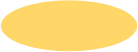 C1 The founding and the development of the 
	United States <The extended part> (Topic 7) Classwork Appendix 2 What was the experience of Chinese labourers in the 
	United States in the mid 19th century? Group activity : With reference to Sources A-F, group members discuss the treatment of early Chinese labourers in the 
United States and complete the table that follows. Source E The following content is from the description of the Chinese by an American writer, Mark Twain. They are a harmless race when white men either let them alone or treat them no worse than dogs; in fact they are almost entirely harmless anyhow, for they seldom think of resenting the vilest insults or the cruelest injuries. They are quiet, peaceable, tractable, free from drunkenness, and they are as industrious as the day is long. A disorderly Chinaman is rare, and a lazy one does not exist. Source : Twain, Mark, Roughing It (California: University of California, 2001), chapter 54 Source F The following content is taken from an article describing the work of the railway workers. Thousands of workers, including Irish and German immigrants, former Union and Confederate soldiers, freed slaves, and especially Chinese immigrants played a part in the construction… Chinese workers were lowered in hand-woven reed baskets to drill blasting holes in the rock. They placed explosives in each hole, lit the fuses, and were, hopefully, pulled up before the powder was detonated. Explosions, freezing temperatures, and avalanches in the High Sierras killed hundreds. When Chinese workers struck for higher pay, a Central Pacific executive withheld their food supplies until they agreed to go back to work. Source : Mintz, S., & McNeil, S. (2018). Digital History. Retrieved on 30 May 2018 from http://www.digitalhistory.uh.edu/ (http://www.digitalhistory.uh.edu/disp_textbook. 
cfm?smtID=2&psid=3147) 75 Nurturing humanistic qualities and Language Across Curriculum (LaC) 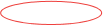 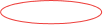 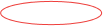 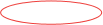 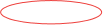 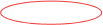 C1 The founding and the development of the 
	United States <The extended part> (Topic 7) Classwork Appendix 3 What was the experience of Chinese labourers in the 
	United States in the mid 19th century? Group activity : After studying the sources, each group points out and explains briefly what happened to the Chinese 
labourers in the United States in the mid 19th century. Source Attitude View Clues from sources A sympathetic / discriminated Wages of Chinese labourers were 
being squeezed. ‘I want to cut his wages’ B sympathetic / discriminated The US government demanded 
the Chinese labourers to pay extra 
taxes. ‘Extra Taxes to Yellow Jack’ 
They were allowed to go only if 
they paid the taxes. They were 
treated by violence. C sympathetic / discriminated Chinese suffer discrimination and 
are discredited by Americans. The poster compares the rat 
control with the Chinese and 
depicts the Chinese as a rat- 
eater. D sympathetic / discriminated Chinese suffer discrimination and 
are discredited by Americans. The cartoon depicts the Chinese 
as robbing the jobs of local 
people at a low price, affecting 
the livelihood of them. E sympathetic / discriminated Show support of he Chinese 
labourers The writer describes the 
Chinese as quiet, peaceful, 
tractable and industrious. F sympathetic / discriminated Affirming the contribution of 
Chinese labourers to the 
construction of the North American 
Railway The article mentioned that the 
work of the Chinese labourers 
was very dangerous and there 
were a lot of casualties at any 
time, but they were still being 
exploited by employers. 76 Nurturing humanistic qualities and Language Across Curriculum (LaC) C1 The founding and the development of the 
	United States <The extended part> (Topic 7) Extended activity Appendix 4 What was the experience of Chinese labourers in the 
	United States in the mid 19th century? Sum up what you have learnt in class and answer the following questions. 1. Summing up all sources above, what do you think of the life of Chinese labourers in the United States in the mid 19th century? The life of Chinese labourers in the United States was difficult. They were not treated equally, but they were also discriminated against, oppressed and persecuted by local people. 2. Do you agree that the Chinese labourers had made a major contribution to the economic development and construction of the United States in the 19th century? Explain your answer by referring to the sources.     Agree    The Chinese labourers helped the locals to take care of their domestic affairs (Source A), they also provided cheap labor force (Source D), and helped building railways. (Source F) 3. What have you learnt from the history of early Chinese labourers in the United States? Students can understand the history of Chinese labourers from the following perspectives: - To understand the perseverance demonstrated by the Chinese labourers. - To understand the entrepreneurial spirit from the Chinese labourers. C1 To know more (4): Extended reading ● Sinn, E. (2013). Pacific crossing California gold, Chinese Migration, and the making of Hong Kong. 
	Hong Kong : Hong Kong University Press ; London : Eurospan distributor. ● 胡垣坤、曾露凌、譚雅倫  (2018)《美國早期漫畫中的華人（第二版）》， 香港：三聯書局(香港)有限 公司。 ● 張純如  (2018)《美國華人史：十九世紀至二十一世紀初，一百五十年華人史詩》，台北：遠足文化事 業股份有限公司。 77 Nurturing humanistic qualities and Language Across Curriculum (LaC) 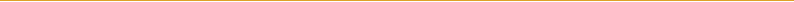 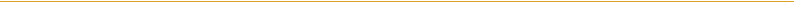 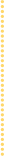 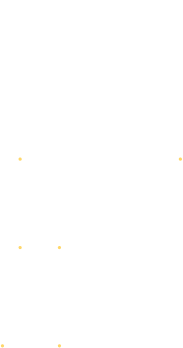 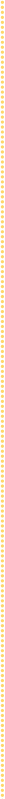 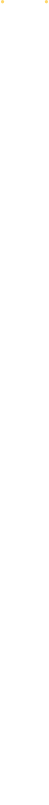 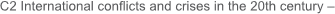 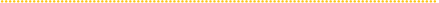 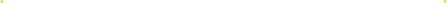 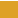 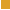 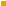 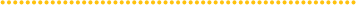 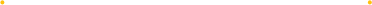 the two world wars (Topic 9) C2 Brief introduction of teaching plan Students explore the origin and the impact of the two world wars in Topic 9: International 
conflicts and crises in the 20th century (I) – the two world wars of the revised curriculum. In 
the 20th century, the two world wars and the Cold War had great impact on the present 
world. This topic focuses on the discussion of the fundamental causes of the two world 
wars and how the two world wars changed the world order such as the decolonisation in 
Asia and Africa, and the rise of the “Third World”. Through case study, students may 
understand different changes concerning the war tactics and armaments during the two 
world wars, and how military innovations were used in our daily lives in post-war years. In 
addition, genocide was a repeated historical phenomenon in the 20th century. The 
Holocaust is used as an example for students to understand the background and the 
miserable experiences of the Jews during the war and the reflections made by the 
Germans after the war. This teaching plan shows how teacher adopts pedagogies such as enquiry learning and 
Language Across Curriculum (LaC) to enhance students’ understanding of the new war 
tactics of the two world wars—the total war. Students will understand the theory, 
development and impact of the total war on everyone in society by studying the historical 
sources. Apart from arranging various class activities for students, teacher also requires 
students to conduct interview. Through experiential learning, students’ understanding of 
the total war will be enhanced. Through this teaching plan, teachers may help students understand the devastation 
brought by the wars on people of every country. Since the wars dragged everyone, 
including civilians, into the whirlpool, the impact of the wars was unprecedentedly great. 
Students are expected to understand that peace is not taken for granted and they should 
learn how to commit themselves to promote peace and avoid history repeating itself. One of the features of this teaching plan is to develop students’ empathy and caring for others 
through interviewing people about their experience and stories so as to enhance students’ understanding of the impact of the two world wars on humans. 78 Nurturing humanistic qualities and Language Across Curriculum (LaC) 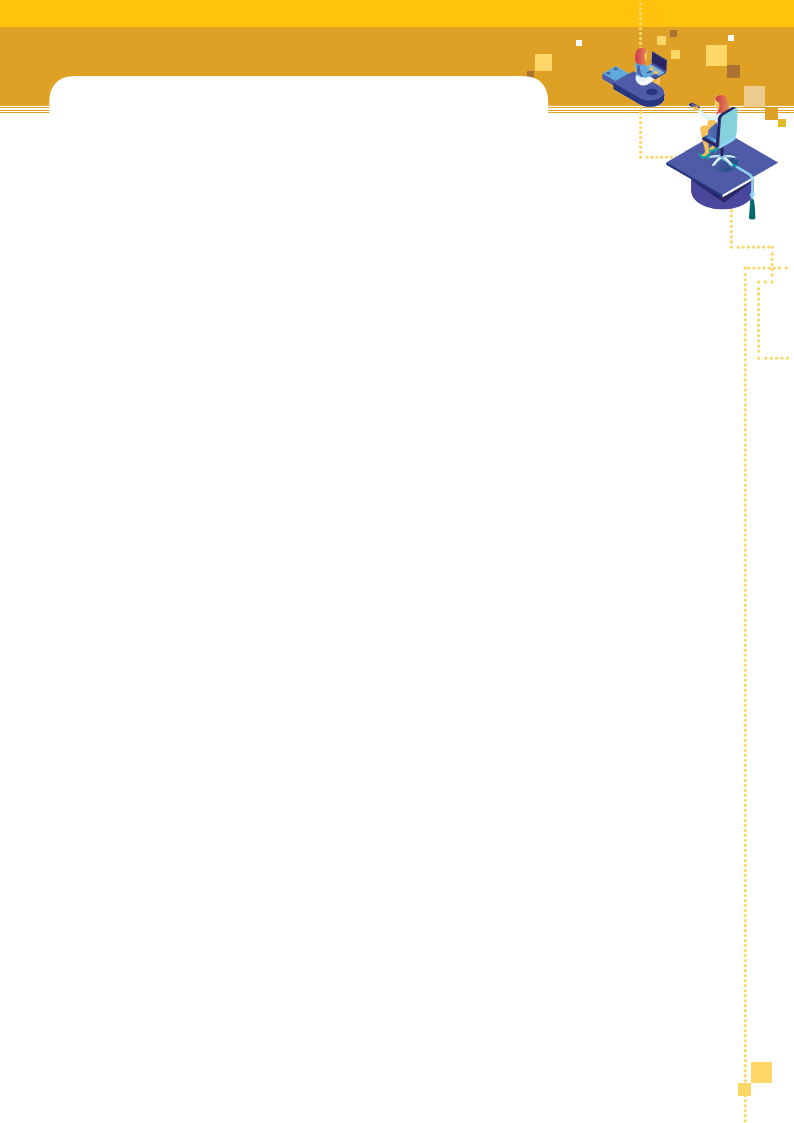 C2 International conflicts and crises in the 20th century – 
	the two world wars (Topic 9) C2 To know more (2): Chinese-English Glossary 東江縱隊 East River Guerilla (East River Column) 徵兵制 Conscription 克勞塞維茲 Carl von Clausewitz 英軍服務團 British Army Aid Group 魯登道夫 Erich Ludendorff 總體戰 Total War 拿破崙戰爭 Napoleonic War 普魯士 Prussia 飛虎隊 Flying Tigers 赤柱軍人墳場 Stanley Military Cemetery 79 Nurturing humanistic qualities and Language Across Curriculum (LaC) 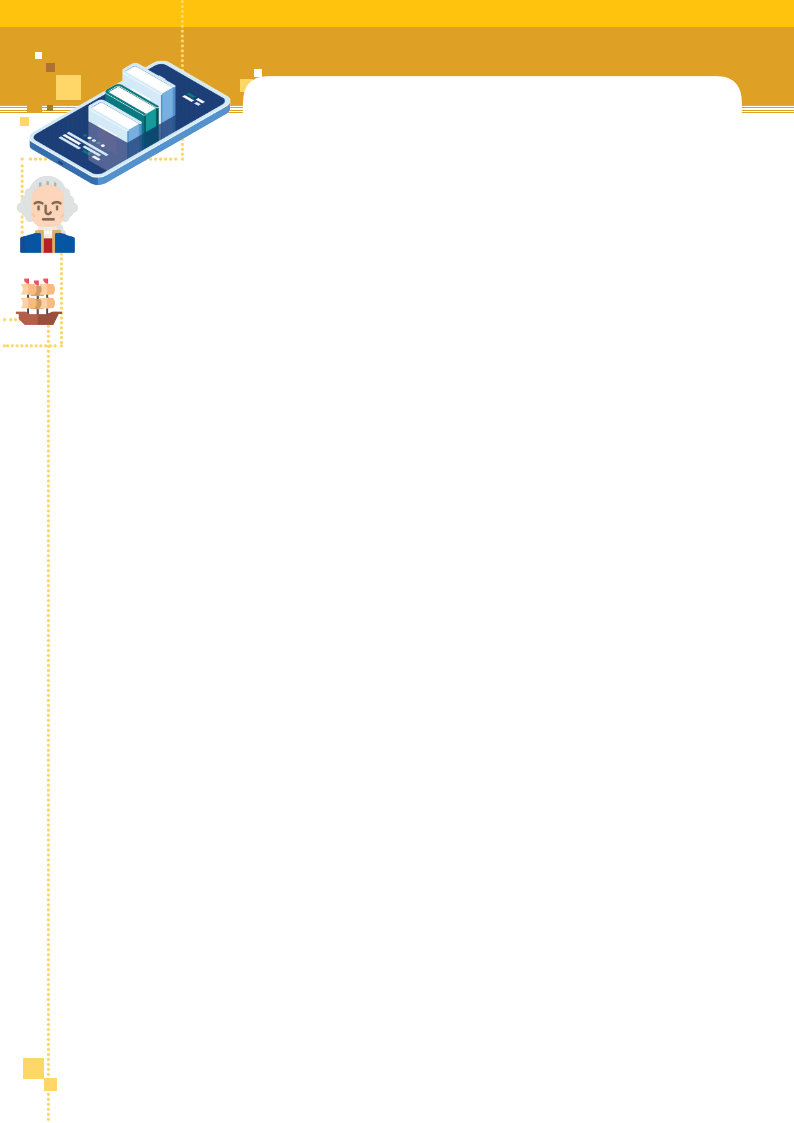 C2 International conflicts and crises in the 20th century – 
	the two world wars (Topic 9) C2 To know more (3): Explanation of terms Total war Total war, military conflict in which the contenders are willing to make any sacrifice 
in  lives  and  other  resources  to  obtain  a  complete  victory,  as  distinguished  from 
limited  war.  Throughout  history,  limitations  on  the  scope  of  warfare  have  been 
more  economic  and  social  than  political.  Simple  territorial  aggrandizement  has 
not, for the most part, brought about total commitments to war. 	Britannica Academic (Encyclopedia Britannica) 	Carl von 
Clausewitz Carl  von  Clausewitz  (1780-1831)  was  a  Prussian  general  and  military  thinker, 
whose work Vom Kriege (1832; On War) has become one of the most respected 
classics on military strategy. Britannica Academic (Encyclopedia Britannica) 	Erich 
Ludendorff Erich Ludendorff (1865-1937) was a Prussian general who was mainly responsible 
for Germany’s military policy and strategy in the latter years of World War I. After 
the war he became a leader of reactionary political movements, for a while joining 
the Nazi Party and subsequently taking an independent, idiosyncratic right-radical 
line. Britannica Academic (Encyclopedia Britannica) 80 Nurturing humanistic qualities and Language Across Curriculum (LaC) C2 International conflicts and crises in the 20th century – 
	the two world wars (Topic 9) C2 To know more (3): Explanation of terms 		East River 
	Guerilla (East River Column) Since the Japanese invaded South China in 1938, anti-Japanese guerrilla forces 
had  sprang  up  within  the  Guangdong  province.  After  the  fall  of  Hong  Kong  in 
late  1941,  many  local  people  joined  the  guerrillas  in  Hong  Kong,  which  was 
developed into the Hong Kong-Kowloon Brigade in February 1942. With the formal 
establishment of the East River Column under the lead of the Communist Party of 
China in December 1943, the renamed Hong Kong-Kowloon Independent Brigade 
became one of its sub units. They carried out guerrilla activities against Japanese 
and  assisted  the  Chinese  and  the  Allied  forces  in  staging  counter  offensives. 
The East River Column and the Hong Kong-Kowloon Independent Brigade soon 
developed into distinguish guerilla forces in South China, contributed significantly 
towards the Chinese victory at the War of Resistance against Japan. 	The Hong Kong Museum of Costal Defence Website Flying Tigers The  American “Flying Tigers”, an ingenious air force which is courageous and skillful 
in battle. They joined in Anti-Japanese war with the fearless spirit, fighting together 
with  Chinese  army  and  people.  The  resounding  name  and  their  extraordinary 
performance are like a memorial, that would never fade away, existing on the mind 
of Sino-US people who treasure peace. The Flying Tigers Team, a resounding and 
honorable name. It is also a reputation that Chinese people gave to American Air 
Force who once helped and supported China in WWII. Strictly speaking, “Flying 
Tigers” infers American Volunteer Group which came to China from August 1941 
to July 1942. Then, AVG was recomposed several times; however, the title “Flying 
Tigers”  remains  among  civil  society.  People  from  China  Air  Task  Force  in  10th 
AAF, 14th AAF, Chinese-American Composite Wing, the Hump Ferry Command, 
and CNAC are called “Flying Tigers” by Chinese people. 	Kunming Flying Tigers Museum Website 81 Nurturing humanistic qualities and Language Across Curriculum (LaC) C2 International conflicts and crises in the 20th century – 
	the two world wars (Topic 9) C2 Trial teaching plan Case study : The total war Target S3 Topic of trial Topic 9 : International conflicts and crisis in the 20th century (I) – the two world wars Case study : The total war number  of 3 lessons and 1 field study Suggested 40 minutes for each lesson and about 130 minutes for field study Enquiry What did people learn from the two world wars? Learning Objectives Knowledge ● Know the change in the mode of war in the two World Wars ● Understand the destruction of total wars and how they affected the peoples of 
	different countries ● Enrich English vocabulary and understand English sentence structures Skills ● Interpret the significance of historical events ● Analyse the relationship between historical incidents and life today Attitude ● Nurture humanistic qualities ● Develop empathy and care for world peace and social harmony Learning and Teaching Strategy ● Language across curriculum 
● Enquiry learning Learning and Teaching Materials Pre-lesson ● Pre-lesson worksheet 1 (Appendix 1) 
● Pre-lesson worksheet 2 (Appendix 5) 
● Pre-lesson worksheet 3 (Appendix 12) Classwork ● Data-based questions (Appendix 2) 
● Pair work 1 (Appendix 3) ● Lesson task on World War I thoughts (Appendix 4) 
● Pair work 2 (Appendix 6) Field study ● Template for interview (Appendix 7) 
● Field study task (Appendix 8) Post-lesson ● Extended activity 1 : Reflection worksheet for field study-Stanley (Appendix 9) 
● Post-lesson activity 2 : Sharing on Experiential learning (Appendix 10) ● Post-lesson activity 3 : Data-based questions (Appendix 11) 
● Field study : Interview the villagers (Appendix 13) ● Extended activity 2 : Reflection worksheet for field study-Yim Tin Tsai in Sai Kung 
	(Appendix 14) 82 Nurturing humanistic qualities and Language Across Curriculum (LaC) 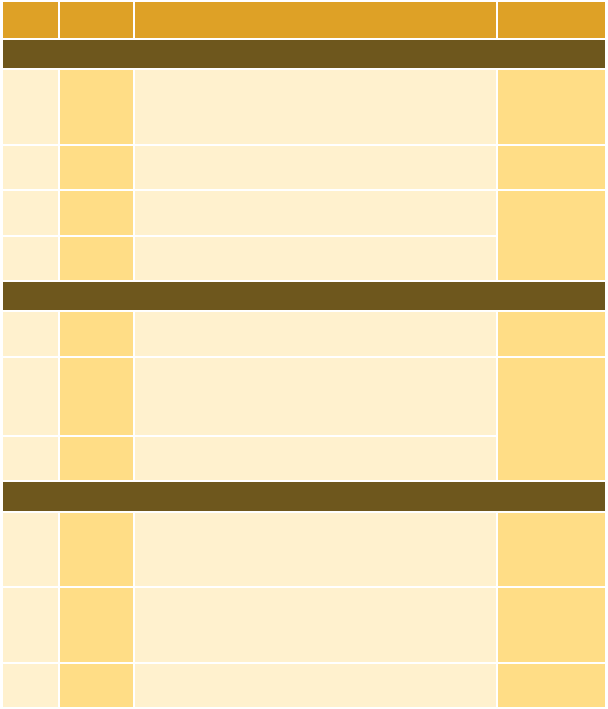 C2 International conflicts and crises in the 20th century – 
	the two world wars (Topic 9) C2 Trial teaching flow Case study : The total war Time Steps Learning and teaching activities teaching materials Lesson 1 (History)  minutes 	Revision / 
Questioning ● Follow up pre-lesson worksheet 1 
● Questioning Appendix 1 minutes Classwork ● Study data-based questions Appendix 2 minutes Collaborative 
	learning ● Role play in pairs Appendix 3 minutes Summary ● Teacher’s feedback Lesson 2 (English) minutes Introduction ● Teacher introduces the Pair work activity. minutes Pair work describe partner’s attitude and feeling using appropriate Appendix 4 minutes Summary ● Teacher’s feedback Lesson 3 (History) minutes Revision ● Follow up pre-lesson worksheet 2 
● Questioning Appendix 5 minutes Collaborative 
	learning ● Study interview skills in pairs 
● Practice and peer feedback Appendix 6 minutes Summary ● Teacher’s feedback 83 Nurturing humanistic qualities and Language Across Curriculum (LaC) 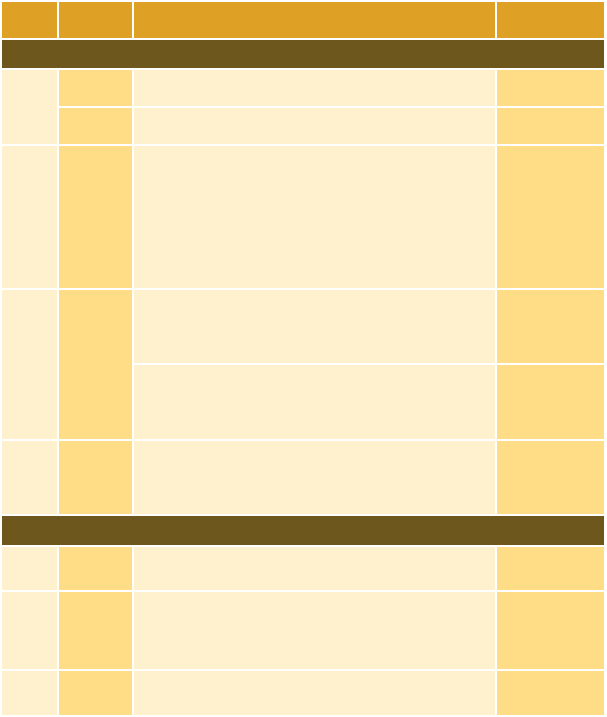 C2 International conflicts and crises in the 20th century – 
	the two world wars (Topic 9) C2 Trial teaching flow Case study : The total war Time Teaching Learning and teaching activities Learning and Field study (1) : Stanley 10 Revision ● English oral skills Appendix 6 & 7 Introduction ● Briefing for field study 60 Collaborative 
	learning Tomb venture : ● Look for relevant tombs in groups 
● Study the English inscriptions ● Translate the inscriptions into Chinese ● Explain how the tomb master died because of the total Appendix 8 60 Experiential learning* Interview in English : 
● Interview in groups 
● Make a record Flag selling charity : ● small group flag selling charity ● target : British Royal Veteran Association Appendix 7 Extended 
	activity ● Extended activity 1 ● Post-lesson activity 2 
● Post-lesson activity 3 Appendix 9 
Appendix 10 
Appendix 11 Field study (2) : Yim Tin Tsai in Sai Kung Pre-lesson 
	task ● Follow up pre-lesson worksheet 3 Appendix 12 Experiential 
	learning Interview: ● Interview in groups 
● Make a record Appendix 13 Extended 
	activity ● Extended activity 2 Appendix 14 *Remark : 1. Experiential learning is divided into two activities to be conducted at the same time. Students may opt      for “Interviewing in English” or “Flag selling charity” according to their interests. 2. School should contact the British Royal Veteran Association for enquiries and details of organizing     charitable activity with this association. 84 Nurturing humanistic qualities and Language Across Curriculum (LaC) C2 International conflicts and crises in the 20th century – 
	the two world wars (Topic 9) Pre- lesson task Appendix 1 What did people learn from the two world wars? Worksheet 1 : Answer the following questions : 1. According to your knowledge, name ONE war in the 20th century. For example : The First World War 2. Use ONE adjective to describe your feeling about the war. Horrible (or any other acceptable answers) 3. Why do you use the above adjective? It is because wars are cruel (or any other acceptable answers). 4. Find out the meaning of the vocabulary / phrases related to a total war*. Vocabulary / Phrases Meaning total war           (n.) 總體戰 crime              (n.) 罪行 commit (v.) 干犯 suicide (n.) 自殺 horror              (n.) 恐怖 slaughter            (n.) (v.) 屠夫 /屠殺 suffering            (n.) 困苦 mustard gas          (n.) 芥子氣 poisoning            (n.) 有毒的 choke               (n.) 嗆 justified             (adj.) 合理化 * This part is for reference only. The original version is designed for schools using Chinese as the medium of  85 Nurturing humanistic qualities and Language Across Curriculum (LaC) 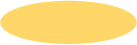 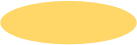 C2 International conflicts and crises in the 20th century – 
	the two world wars (Topic 9) Classwork Appendix 2 What did people learn from the two world wars? Refer to Sources A and B below, and answer all questions that follow. Source A The following chart shows some essential elements leading to the emergence of a total war. The Industrial Revolution 
from the mid - 18th to the 	late 19th centuries since the Industrial by European powers change of infantry weapons Impact : Enormous economic Impact : Abundant reserve all states. Increase in the  ● Increase in the economic productivity due to the on weapons and Source B The following table shows the differences between a non-total war and a total war. Areas A non-total war A total war War preparation Not planned long-term strategic planning Fighting in war occupying a strategic military point or taking 
control of a castle decisive and destructive war Definition of victory destroying the military power of the opposing 
side destroying the complete nation 1. Resources, manpower and weapons are three essential elements for the emergence of a total war. 
	With reference to Source A, which one do you think is the most important? Explain your answer. Resources. It is because after the Industrial Revolution, the economic development resulted in enormous economic power of states. The states not only increased their national power but also increased their economic sustainability in a prolonged war. 2. With reference to Source B, what is the ultimate aim in a total war? It is to destroy not only the military power but also the complete nation of the opposite side. 3. What are the limitations of Sources A and B for you to understand a total war? e.g. no exact time frame, no examples of war etc. are shown in the sources. 86 Nurturing humanistic qualities and Language Across Curriculum (LaC) 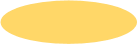 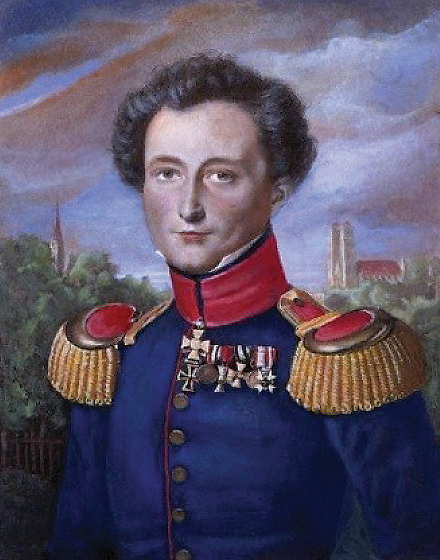 C2 International conflicts and crises in the 20th century – 
	the two world wars (Topic 9) Classwork Appendix 3 What did people learn from the two world wars? Refer to Sources A and B below, take up one role (Role A : Clausewitz or Role B : Ludendorff). 
Introduce youself to your partner and then answer questions 2 and 3 in pairs. Source A Your name is Carl von Clausewitz. You are a Prussian military strategist in the 19th century. Name ● Carl von Clausewitz (1780-1831) Place of Birth ● Prussia Picture War experience ● Had fought in the Napoleonic Wars from 1806-1815 Famous writing ● Vom Kriege (On War) ● Objectives of warfare in the 18th century were too limited as they aimed at 
	military victories only. Major ideas ● War had political, social and military aspects which might involve the entire 
	population of a nation at war. ● Military force was an instrument to achieve the purpose of policy. Importance ● Developed the modern concept of a total war Source : https://en.wikipedia.org/wiki/Carl_von_Clausewitz#Principal_ideas 87 Nurturing humanistic qualities and Language Across Curriculum (LaC) 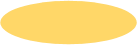 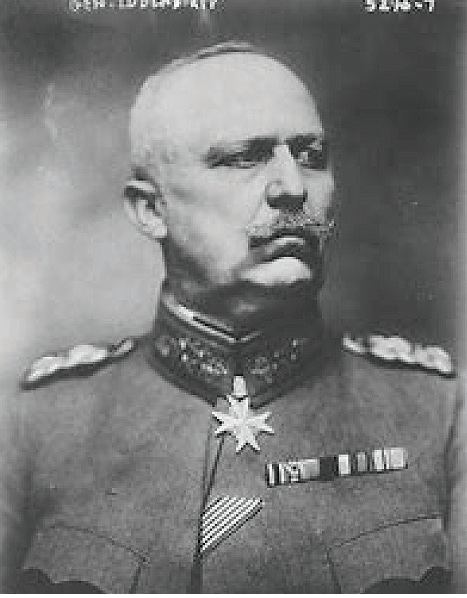 C2 International conflicts and crises in the 20th century – 
	the two world wars (Topic 9) Classwork Appendix 3 What did people learn from the two world wars? Source B Your name is Erich Ludendorff. You are a German general in the 20th century. Name ● Erich Ludendorff (1865-1937) Place of Birth ● Prussia Picture Famous writing ● Der totale Krieg (1935, The “Total” War) War experience ● Leader of the German army during World War I Major ideas ● “The feature of the World War was nothing like the other wars in the past 150 
	years. It was not only a fight between the belligerent forces, but the people of 
	their states also participated in it.” ● “Every state shall make themselves self-sufficing in any possible sector at 
	peaceful time… in such ways the supply for the people and the military 
	equipment can be guaranteed.” Importance ● Developed the theory of a total war Source : (1) https://en.wikipedia.org/wiki/Erich_Ludendorff (2) extracted from Erich Ludendorff, Der Totale Krieg, (Munich: Ludendorff Berlag, 1935) 2.  Suggest THREE things the role you took have in common with the role of your partner. e.g. Both came from Prussia, had experience in wars, had writings on wars, had developed the concept / theory of total war and believed that wars should engage the whole country etc. 3.  With reference to Sources A and B and using either WWI or WWII as an example, suggest at least Two 
	ways that the ideas of the two men had been realized in the war and support your answer by searching 
	pictures / photos on the internet. e.g. war propaganda to involve different social classes, destructive weapons and wars in 3 dimensions (air, land and sea) etc. 88 Nurturing humanistic qualities and Language Across Curriculum (LaC) C2 International conflicts and crises in the 20th century – 
	the two world wars (Topic 9) Lesson task on World War I thoughts a. The following statements are some quotes about the total war. You are given a set of the quotes. SET A 1. “This is a war to end all wars.”                                                        — Woodrow Wilson, 1917 2. "Only the dead have seen the end of war.”                                     — George Santayana, 1922 SET B 1. “Never think that war, no matter how necessary, nor how justified, is not a crime.” 	— Ernest Hemingway, 1946 2. “Two armies that fight each other is like one large army that commits suicide.” 	— a French soldier in his novel Le Feu., 1916 SET C 1. "The First World War was a horror of gas, industrialized slaughter fear and appalling human      suffering." 2. “I wish those people who talk about going on with this war whatever it costs could see the      soldiers suffering from mustard gas poisoning. Great mustard-coloured blisters, blind eyes,      all sticky and stuck together, always fighting for breath, with voices a mere whisper, saying       that their throats are closing and they know they will choke.” —Nick Harkaway, 2012     Source : extracted from Harkaway, N. (2012). Angelmaker (1st American ed.). New York: Alfred A.                    Knopf. b. Work in pairs. Take turns to read aloud one of the quotes and try to interpret its meaning to your 
	partner. Then fill in the following table. Describe your partner’s attitude and feeling using appropriate 
	adjectives. Cite evidence from the quote to support your answers. Attitude Feeling Evidence 1. negative endless a war to end all wars 2. negative desperate Only the dead have seen the end of war     *You may make use of the following adjectives: Bloody                  Endless          Devastating        Terrible        Unavoidable         Inhuman        Continuous        Disastrous        Unneeded            Cruel             Destructive        Defensive        89 Nurturing humanistic qualities and Language Across Curriculum (LaC) C2 International conflicts and crises in the 20th century – 
	the two world wars (Topic 9) Pre- lesson task Appendix 5 What did people learn from the two world wars? Worksheet 2: Complete the following questions : 1. After knowing a total war, use ONE adjective to describe what you feel about wars.    Based on sympathy, students would generally describe total war as 'brutal', 'horrible', 'scary', and    'unprecedented', etc. 2. Is the answer in Q(1) the same as the one in your pre-lesson task 1? Explain your answer.    Generally speaking, students would reflect that the answers in Q(1) are similar to pre-lesson task 1.    Some students may point out that they did not notice the breadth of influence of the war at the    beginning. 90 Nurturing humanistic qualities and Language Across Curriculum (LaC) 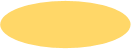 C2 International conflicts and crises in the 20th century – 
	the two world wars (Topic 9) Classwork Appendix 6 What did people learn from the two world wars? A. Interviewing Skills Studying the following dialog samples and practice in pairs. Pair work 2 Introducing yourself     ● Excuse me, my name is … I’m a student. 
    ● Hello, I’m… I’m a student. Explaining     ● We’re doing a Joint History-English project on         tourists in Hong Kong and we would like to         collect your views on wars. Asking for permission     ● Have you got time to answer a few questions? 
● Would you mind answering a few questions? 	Expressing thanks & 
Asking the first question     ● Thanks. Well, first, may I know…? Checking & Clarifying     ● Sorry, could you say that again, please? 
● Could you repeat that, please? ● Could you spell it out, please? Ending the interview     ● That’s the end of the interview. ● Thank you very much for your help. 
● Your information is very useful.      ● I hope you’ll enjoy your stay in Hong Kong. B. Points to note 1. Always be polite and friendly.    ●        ●           e.g. Could you please tell me…? Would you mind telling me…? 
Would you tell me…, please? 
May I ask you…? 2. Keep smiling during the interview. 3. Maintain eye contact as much as possible. 4. Don’t give interviewees your personal information, e.g. telephone number. 5. Don’t let the interviewees write down answers for you on the questionnaire unless you have great    difficulty in getting the answers. 6. Interview as many tourists as possible. 91 Nurturing humanistic qualities and Language Across Curriculum (LaC) C2 International conflicts and crises in the 20th century – 
	the two world wars (Topic 9) Field study task Appendix 7 What did people learn from the two world wars? Template for Interview We’re now doing a History project to collect people’s views on wars. 
Do you mind answering a few questions on this aspect? Name of interviewer(s)     : Date of the interview : Time of the interview : 1 Mr.  □          Ms. □ (Surname) 2 Where do you come from?  3 Are you a tourist or do you live in Hong Kong?          Tourist □     Live in Hong Kong □ For Tourists 4 5 Are you with a tour group?          Yes □   No □ Accommodation:  Hotel □   Friend(s)’/ Relative(s)’ home □   Hostel □(e.g.YMCA)   Others □  6 How long will you stay in H.K.?   week (s)     day(s) 7 Purpose of visiting Hong Kong: Business □    Seeing relatives □    Sightseeing □  (please specify) 8 Why did you choose to visit Hong Kong? 9 Places visited: 1. 2. 3. 10 The place that you like best: 11 Reasons: 12 How do you know about the history of world wars? ( tick more than one if necessary ) 
At school □      From parents □      From books □      Others □ 13 Do you know that wars also took place here in Hong Kong? 
Yes □   No □   Other information (if any): 14 Could you give me an adjective to describe wars? Do you think that wars are avoidable? 15 Yes □     How can they be avoided ? 16 (Optional) Are you interested in visiting some places in Hong Kong which are related to world 
wars? Do you want me to introduce some to you? Yes □      No  □ 92 Nurturing humanistic qualities and Language Across Curriculum (LaC) 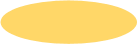 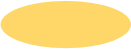 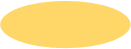 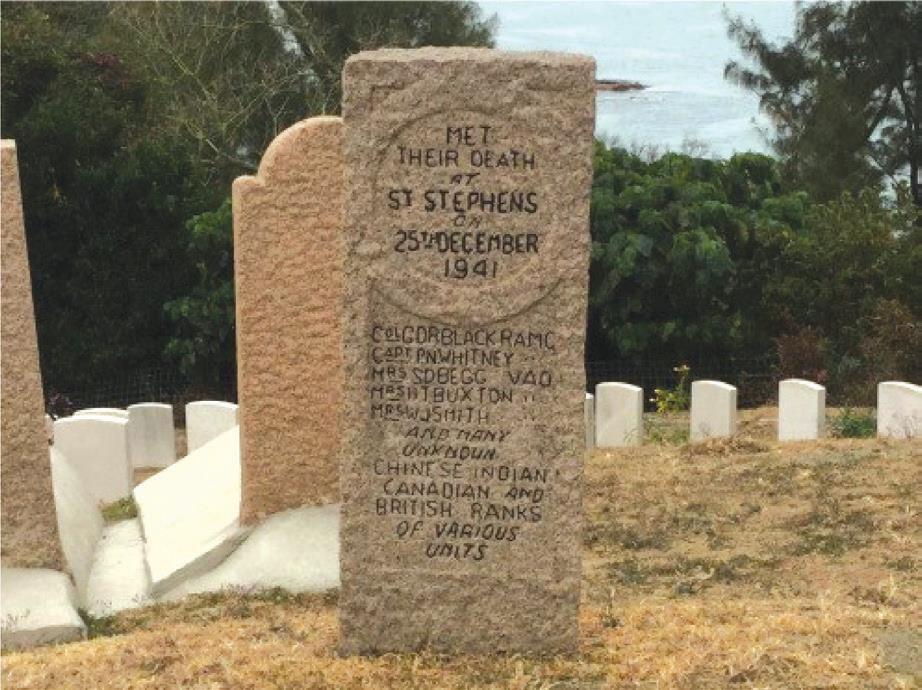 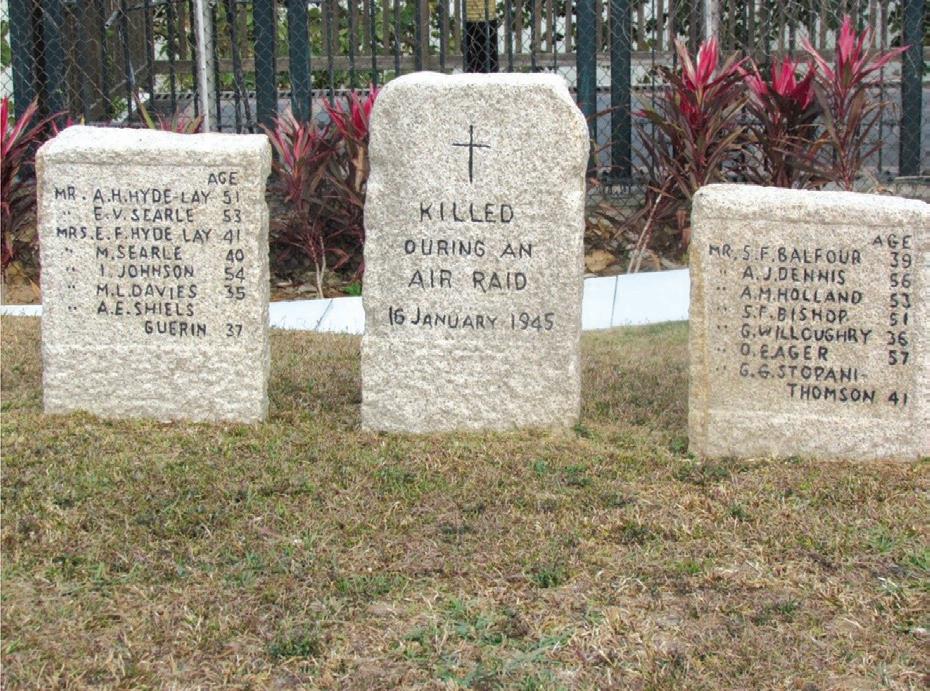 C2 International conflicts and crises in the 20th century – 
	the two world wars (Topic 9) Field study task Appendix 6 What did people learn from the two world wars? Tomb venture Refer to Sources A, B and C, and answer all questions that follow. Source A The following is the description about the history of the Stanley Military Cemetery: The  cemetery  was  established  in  the  early  colonial  period  for  deceased  soldiers  of  the  British 
garrison stationed in Hong Kong and their families. This is also the burial place of the victims of 
World War II, including members of the Hong Kong Volunteer Defence Corps and British Army Aid 
Group. There are 598 WWII burials (including non-British Allied soldiers and 2 from Hong Kong 
Police Force) in the cemetery. 175 of them are unidentified. 96 of them are civilians, including 4 
children. The graves of College staff, Mr. Tam Cheung Huen, Mr. John Gaunt and Mrs. Kathleen 
Louisa Martin, who died during the Second World War, can also be found here. Source : Extracted from the webpage of St. Stephen’s College Heritage Trail http://www.ssc.edu.hk/ssctrail/chi/trail.html#point8 Source B Source C The following is a photo of a tomb with English 
inscriptions taken in the Stanley Military Cemetery. The following is a photo of tombs with English 
inscriptions taken in the Stanley Military Cemetery. Collaborative learning according to students’ interest and ability. Teacher divides the class into five 
groups. There are 5 students in each group to finish the following tasks: Group Tasks 1 Find out the graves of the non-British Allied soldiers or Hong Kong Police Force mentioned in 
Source A or the graves shown in Sources B and C. 2 Read the English inscriptions on the tombs. 3 Translate the English inscriptions into Chinese 4 Explain how you know the tomb master was victim in the total war. 5 Record the information from Groups 3 and 4. 93 Nurturing humanistic qualities and Language Across Curriculum (LaC) C2 International conflicts and crises in the 20th century – 
	the two world wars (Topic 9) Post- lesson task Appendix 9 What did people learn from the two world wars? Extended activity 1: Reflection worksheet for field study (Stanley) Answer the following questions : 1. Which adjective would best describe your activity today? Why?    Generally speaking, based on sympathy, students would use adjectives like 'sad', 'dishearted'.    Some may describe the field study as 'meaningful'. 2. Which part of the field study is most unforgettable to you ? Why?    Generally speaking, speaking would believe that the visit of military cemetery is the most unforgettable. However, some may think that interviewing foreigners was more unforgettable. 3. What are the memories of your interviewees about war? (To be completed by students who had Faded Vague Clear Unforgettable 4. With regard to the above results, what do you learn from history?    Generally speaking, students would find war very brutal, and wish our world to get away from war,    and become more peaceful. 94 Nurturing humanistic qualities and Language Across Curriculum (LaC) C2 International conflicts and crises in the 20th century – 
	the two world wars (Topic 9) Post- lesson task Appendix 10 What did people learn from the two world wars? Post-lesson activity 2 : Sharing on Experiential learning After the interview / service, can you feel the impacts of wars on human beings? Share with your 
classmates your feelings about wars. 1. Points to share with your classmates Generally, students understand that war would bring disastrous impact on beings. It would be a scar for those who experienced the war in their entire life. 2. Could those wars be avoided? Generally, students believe that wars are avoidable. People should solve problems by negotiation, instead of using force. 95 Nurturing humanistic qualities and Language Across Curriculum (LaC) 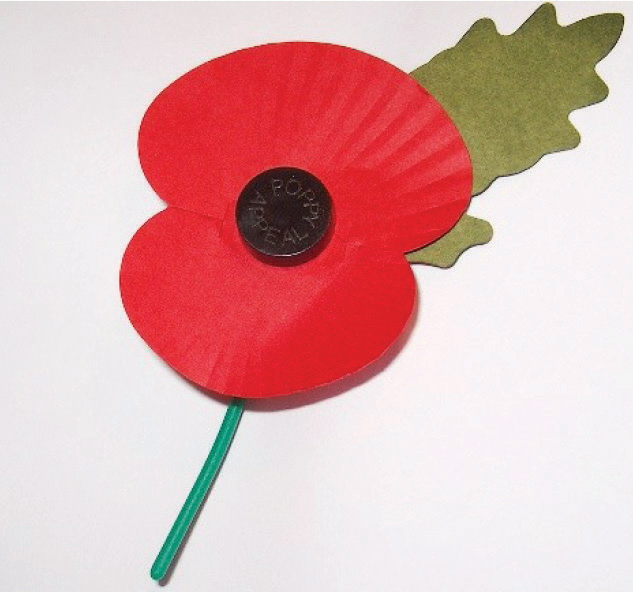 C2 International conflicts and crises in the 20th century – 
	the two world wars (Topic 9) Post- lesson task Appendix 11 What did people learn from the two world wars? Post-lesson activity 3 : Data-based questions The following source is about the Poppy Appeal. Study the source and 
answer the questions that follow. The  Poppy  Appeal  is  the  Royal  British  Legion’s  biggest  fundraising  campaign  held  every  year  in 
November in the United Kingdom. Paper poppies are distributed throughout the nation and donations 
are collected in return to help support the vital work for the Armed Forces community. In Hong Kong, the Poppy Appeal is organized by the Hong Kong and China Branch of the Royal British 
Legion, which is a charity established to provide assistance to Hong Kong exservicemen, women and 
their dependents who have fallen on hard times. The money can help some of those who fought and 
defended Hong Kong and subsequently became prisoners of war. They are now finding that due to their increased age, they are unable to cope with their disabilities, 
failing health and loneliness. The money can also support ex-servicemen and widows whose husbands 
have died unexpectedly and been left to raise young children. All the money collected is for these Hong 
Kong residents. Source : https://www.britishlegion.org.uk/get-involved/ways-to-give/fundraising-appeals/poppy- 
appeal-2017/what-is-thepoppy-appeal/ Answer the following questions: 1. With reference to the source, what is the mission of the Hong Kong and China Branch of the 
	Royal British Legion?    It provides financial help to Hong Kong ex-servicemen, women and their dependents who have    fallen on hard times. 2. If someone wants to support the Poppy Appeal, what can he/she do? Give your answer with 
	reference to the source.    He or she can donate money to the Poppy Appeal. 96 Nurturing humanistic qualities and Language Across Curriculum (LaC) 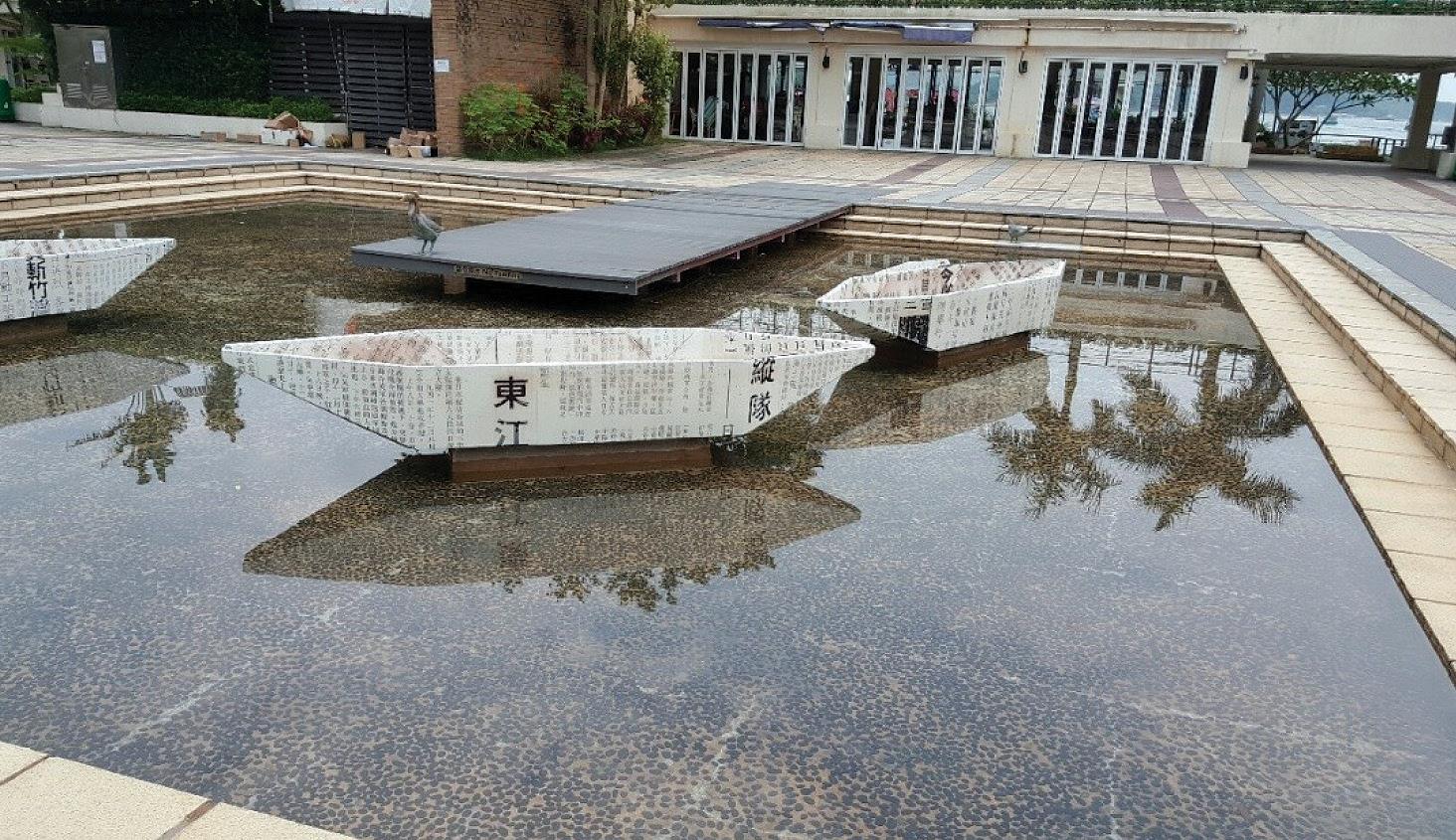 C2 International conflicts and crises in the 20th century – 
	the two world wars (Topic 9) Pre- lesson task Appendix 12 What did people learn from the two world wars? Worksheet 3 : How can we find out the historical imprint of resistance against Japanese invasion during the 
Japanese Occupation in Sai Kung? 1. The following photograph is taken at Sai Kung Waterfront Park. Can you find out any relevant 
	information about the Japanese Occupation in Hong Kong? The theme of the paper boat in the pool is a report of the Dongjiang Guerrilla Force. 2. Before the field trip to Yim Tin Tsai in Sai Kung, find out the information about the Dongjiang Guerrilla 
	Force in Sai Kung during the Japanese Occupation on internet or from reference books and then 
	complete the table below: Full name Hong  Kong-Kowloon  Independent  Company  under  the  People's 
Anti-Japanese Principle Guerrilla Force of Guangdong Date and place of formation 3 February 1942      Wong Mo Ying Church in Sai Kung Example  of  rescuing  members        Lieutenant of the "American Flying Tigers" Donald W Kem was from the Allied nations rescued. Participation of the people in Yim       Several villagers had joined the Guerrilla Force and one of them Tin Tsai looked after Donald W Kem Remark : To provide more life-wide learning opportunities for students, teachers can stay tuned to 
	the latest information about the activities or speical exhibitions on the Dongjiang Guerrilla 
	Force online. There are two Dongjiang Column Memorial Halls in Dongguan and Weizhou 
	respectively. Please visit the following websites for further details: 廣東東江縱隊紀念館  ┃  中國•廣東省東莞市大岭山鎮大王岭村(厚大公路旁) http://www.dongzong.net.cn/ 東江縱隊紀念館  ┃  坪山區坪山街道東縱路230號-1 http://www.djzdjng.com/ 97 Nurturing humanistic qualities and Language Across Curriculum (LaC) C2 International conflicts and crises in the 20th century – 
	the two world wars (Topic 9) Field study task Appendix 13 What did people learn from the two world wars? Interview the villagers Interview the villagers by asking them their memories of the war. Write down the main points below. 98 Nurturing humanistic qualities and Language Across Curriculum (LaC) C2 International conflicts and crises in the 20th century – 
	the two world wars (Topic 9) Post- lesson task Appendix 14 What did people learn from the two world wars? Extended activity 2 : Reflection worksheet for field study (Yim Tin Tsai in Sai Kung) Answer the following questions : 1. Which adjective would best describe your activity today? Why?    Based on sympathy, students would generally describe total war as 'brutal', 'horrible', 'scary', and    'unprecedented', etc. 2. Which part of this field study is most unforgettable to you? Why?    Generally speaking, students would believe that the visit of military cemetery is the most    unforgettable. However, some may think that interviewing foreigners was more unforgettable. 3. What are the memories of your interviewees about war? Faded Vague Clear Unforgettable 4. With regard to the above results, what do you learn from history?    Generally speaking, students would find war very brutal, and wish our world to get away from war,    and become more peaceful. C2 To know more (4): Extended reading ● DK. (2015). World War II: Visual Encyclopedia. London: DK Publishing. ● Kershaw, I. (2016). To Hell and Back : Europe, 1914-1949. New York: Penguin books. ● 魯登道夫著，魏止戈譯 (2016)《總體戰》，武漢：華中科技大學出版社。 99 Nurturing humanistic qualities and Language Across Curriculum (LaC) 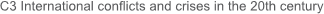 – the Cold War and the post-Cold War period (Topic 10) C3 Brief introduction of teaching plan “Topic 10: International conflicts and crises in the 20th century (II) –the Cold War and the 
post-Cold War period” in the revised S1-3 History curriculum allows students to study the 
major conflicts during the Cold War period and the international situation in the post-Cold 
War period. Following the end of the World War Two, there were changes in the 
international situation. The rise of the US and the USSR, problems countered by the 
European countries, together with ideological differences led to the confrontation between 
the US and the USSR. This topic enables students to trace the developments of Cold War 
since its commencement up to the end. This topic also covers the major characteristics of 
the international situation in the post-Cold War period, such as the rise of different regional forces, and the emerging economies and the threat of terrorism. Given that there were 
different historical figures representing different stages in the Cold War, more able students 
or those interested in this topic may understand the qualities of leaders by conducting case 
study on one of the suggested historical figures. Historical development is inseparable from human element. The revised curriculum, 
therefore, suggested that teachers may, in accordance with students’ ability and interest, 
conduct case study on the five influential leaders in the Cold War period. The teaching plan 
demonstrates how teacher adopts self-learning strategy by allowing students to explore the 
leadership qualities and importance of a historical figure themselves and at the same time, 
effectively encourage students to read more. In addition, teacher specifically asked the 
students to design posters for the selected historical figures, which not only challenged the 
students' understanding of the characteristics of historical figures, but also addressed the 
diversity of abilities of students. Teachers can also let students know the qualities of leadership by discussing with the 
students the five leaders proposed in the topic. The sense of responsibility and 
commitment shown by these leaders and their resolute attitude to adversity help students 
understand and learn the entrepreneurial spirit. At the same time, students can learn perseverance and commitment by learning from these leaders. 100 Nurturing humanistic qualities and Language Across Curriculum (LaC) C3 International conflicts and crises in the 20th century – 
	the Cold War and the post-Cold War period (Topic 10) C3 To know more (2): Chinese-English Glossary 邱吉爾 Winston Churchill 胡志明 Ho Chi Minh 毛澤東 Mao Zedong 甘迺迪 J.F. Kennedy 戈巴卓夫 Mikhail Gorbachev 古巴導彈危機 Cuban Missile Crisis 戈巴卓夫的開放政策及新思維 Glasnost and Perestroika 亞非會議（萬隆會議） Asian-Africa Conference 
	(Bandung Conference) 鐵幕宣言 Iron Curtain Speech 越南南方民族解放陣線 (越共) National Liberation Front of South Vietnam 
	(Vietcong) 101 Nurturing humanistic qualities and Language Across Curriculum (LaC) C3 International conflicts and crises in the 20th century – 
	the Cold War and the post-Cold War period (Topic 10) C3 To know more (3): Explanation of terms 	Winston 
Churchill Winston Churchill (1874-1965) was a British statesman, orator, and author who 
as prime minister (1940–45, 1951–55) rallied the British people during World War 
II and led his country from the brink of defeat to victory. Adolf Hitler’s challenge 
brought him to leadership of a national coalition in 1940. With Franklin D. Roosevelt 
and Joseph Stalin he then shaped Allied strategy in World War II, and after the 
breakdown  of  the  alliance  he  alerted  the  West  to  the  expansionist  threat  of  the 
Soviet Union. He led the Conservative Party back to office in 1951 and remained 
prime minister until 1955, when ill health forced his resignation. 	Britannica Academic (Encyclopedia Britannica) Ho Chi Minh Ho  Chi  Minh  (1890-1969)  was  the  founder  of  the  Indochina  Communist  Party 
(1930) and its successor, the Viet-Minh (1941), and president from 1945 to 1969 
of  the  Democratic  Republic  of  Vietnam  (North  Vietnam).  As  the  leader  of  the 
Vietnamese  nationalist  movement  for  nearly  three  decades,  Ho  was  one  of  the 
prime movers of the post-World War II anticolonial movement in Asia and one of 
the most influential communist leaders of the 20th century. 	Britannica Academic (Encyclopedia Britannica) Mao Zedong Mao Zedong (1893-1976) was a Chinese Marxist theorist, soldier, and statesman 
who led his country’s communist revolution. Mao was the leader of the Chinese 
Communist Party (CCP) from 1935 until his death, and he was chairman (chief of 
state) of the People’s Republic of China from 1949 to 1959 and chairman of the 
party also until his death. Britannica Academic (Encyclopedia Britannica) 102 Nurturing humanistic qualities and Language Across Curriculum (LaC) C3 International conflicts and crises in the 20th century – 
	the Cold War and the post-Cold War period (Topic 10) C3 To know more (3): Explanation of terms 	John F. 
Kennedy John F. Kennedy (1917-1963) was the 35th president of the United States (1961– 
63),  who  faced  a  number  of  foreign  crises,  especially  in  Cuba  and  Berlin,  but 
managed to secure such achievements as the Nuclear Test-Ban Treaty and the 
Alliance for Progress. He was assassinated while riding in a motorcade in Dallas. 	Britannica Academic (Encyclopedia Britannica) 	Mikhail 
Gorbachev Mikhail Gorbachev (1931-) was the general secretary of the Communist Party of 
the Soviet Union (CPSU) from 1985 to 1991 and president of the Soviet Union in 
1990–91. His efforts to democratize his country’s political system and decentralize 
its  economy  led  to  the  downfall  of  communism  and  the  breakup  of  the  Soviet 
Union in 1991. In part because he ended the Soviet Union’s postwar domination 
of eastern Europe, Gorbachev was awarded the Nobel Prize for Peace in 1990. 	Britannica Academic (Encyclopedia Britannica) 103 Nurturing humanistic qualities and Language Across Curriculum (LaC) C3 International conflicts and crises in the 20th century – 
	the Cold War and the post-Cold War period (Topic 10) C3 Trial teaching plan Case study : Historical figures during the Cold War period students S3 teaching Topic 10 : International conflicts and crises in the 20th century (II) – the Cold War and 
the post-Cold War period – The extended part (Case study) Case study: Historical figures during the Cold War period number  of N.A. (Student project) lesson time N.A questions ● What are the qualities of leaders? How did the historical figures during the Cold War 
	demonstrate these qualities? Learning objectives Knowledge ● Know one of the following historical figures representing different stages in the Cold 
	War (choose 1 out of 5) : 	Winston Churchill (1874-1965) 
	Ho Chi Minh (1890-1969) 	Mao Zedong (1893-1976) 
	J.F. Kennedy (1917-1963) 
	Mikhail Gorbachev (1931-) Skills ● Identify the qualities of leaders ● Interpret the significance of the historical figures Attitude ● Understand the decisions made by the historical figures at their time through 
	historical empathy Learning and Teaching Strategy ● Enquiry learning 
● Reading to learn Learning and Teaching Materials assignment* ● Introductory notes (Appendix 1) ● Information sheet on historical figures (Appendix 2) 
● Worksheet (Appendix 3) ● Poster design (Appendix 4) *Remark : Since this is a self-learning project for students of the trial school, there is no trial teaching flow for this topic. Teachers may refer to the appendix as post-lesson assignment for students. 104 Nurturing humanistic qualities and Language Across Curriculum (LaC) 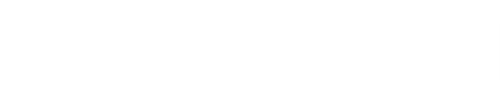 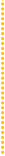 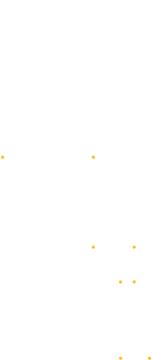 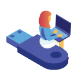 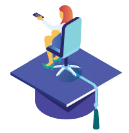 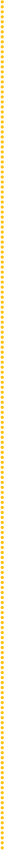 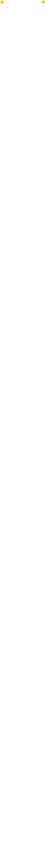 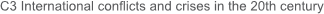 – the Cold War and the post-Cold War period (Topic 10) Introduction Appendix 1 What are the qualities of leaders? How did the historical figures 
	during the Cold War demonstrate these qualities? Choose ONE of the following leaders during the Cold War period, and read the relevant information 
about the figures by referring to the websites on Appendix 2 : ● Winston Churchill (1874-1965) ● Ho Chi Minh (1890-1969) ● Mao Zedong (1893-1976) ● John F. Kennedy (1917-1963) ● Mikhail Gorbachev (1931- ) 1. Introduce the qualities of leaders in at least 100 words. 2. Write at least 150 words to explain how the leader selected by you demonstrated the qualities of leaders you have mentioned. 3. Attach a photo of the leader during the Cold War period you have chosen. 4. Design a poster for the leader you have chosen during the Cold War period to show his qualities of leadership. 5. Then write at least 50 words to introduce your design. Remarks : ● Either hand-written or computer processed project can be accepted. ● The marks of this project will be counted as your term marks 105 Nurturing humanistic qualities and Language Across Curriculum (LaC) C3 International conflicts and crises in the 20th century – 
	the Cold War and the post-Cold War period (Topic 10) Information of the historical figures Appendix 2 What are the qualities of leaders? How did the historical figures 
	during the Cold War demonstrate these qualities? Leaders in Cold War period Websites 1. Winston Churchill (1874-1965) 2. Ho Chi Minh (1890-1969) ● All articles adopted by the trial teaching school came from the following website : https://www.biography.com/ 3. Mao Zedong (1893-1976) ● Teachers are suggested to adapt the content according to student’s abilities. 4. John F. Kennedy (1917-1963) 5. Mikhail Gorbachev (1931- ) 106 Nurturing humanistic qualities and Language Across Curriculum (LaC) C3 International conflicts and crises in the 20th century – 
	the Cold War and the post-Cold War period (Topic 10) Worksheet on historical figures Appendix 3 What are the qualities of leaders? How did the historical figures 
	during the Cold War demonstrate these qualities? The leader during the Cold War period I have chosen : 1. The qualities of leaders (at least 100 words): Generally speaking, students would suggest the following qualities: Good leadership, perseverance, responsibility, commitment, etc. 	Attach a photo of the 
leader during the Cold 	War period you have 
		chosen here. 2. How the leader selected by you demonstrated the qualities of leaders you have mentioned in Q1? 
	(at least 150 words) Taking J.F. Kennedy as example, students may analysis his qualities from the following perspectives: - stay calm and collected when problem comes - be far-sighted - courage and perseverance 107 Nurturing humanistic qualities and Language Across Curriculum (LaC) C3 International conflicts and crises in the 20th century – 
	the Cold War and the post-Cold War period (Topic 10) Poster design Appendix 4 What are the qualities of leaders? How did the historical figures 
	during the Cold War demonstrate these qualities? 3. A poster for the leader during the Cold War period (Colouring is required) : 4. Introduce your design (at least 50 words) : 108 Nurturing humanistic qualities and Language Across Curriculum (LaC) C3 International conflicts and crises in the 20th century – 
	the Cold War and the post-Cold War period (Topic 10) C3 To know more (4): Extended reading ● Gaddis, J. (2007). The Cold War : A new history. New York: Penguin Books. ● Joshua, G. (2019). The Cold War Explained: Pocket History for Kids. Independently Published. ● 沈志華編 (2018)《冷戰國際史二十四講》，北京：世界知識出版社。 109 